Der Züchter füllt dieses „chronologische“ Formular (Anweisungen auf der Rückseite) schrittweise während der obligatorischen Haltedauer hinsichtlich der gekoppelten Beihilfe für Schafe (vom 1. April bis zum 30. September) aus. Das ordnungsgemäß ausgefüllte Formular muss danach spätestens bis zum 31. Oktober 2018 und zusammen mit einer Kopie des Registers per Einschreiben an die GDLNU - Abteilung Landwirtschaft des Öffentlichen Dienstes der Wallonie - Direktion der Rechte und der Quoten - 14 Chaussée de Louvain – 5000 NAMUR geschickt werden. Die Tabelle kann ebenfalls digital eingereicht werden, unter der E-Mail-Adresse D41.dgarne@spw.wallonie.be, unter Angabe Ihrer Erzeuger- und Herdennummer. IdentifizierungNAME und VORNAME:…………………………………………………………………..…………………………………….STRASSE und NR …………………..…………………………………………………………….…………………………….. PLZ - GEMEINDE:..……………………………………………………………………………….TEL :………………………Haltungsübersicht Mutterschafe 2018Aufgestellt in ………………………………Modalitäten für das Ausfüllen der ÜbersichtEinführung Die Anzahl der beihilfefähigen Mutterschafe entspricht der minimalen Tagesanzahl der Schafe über 6 Monate, die in Ihrem Betrieb vom 1. April 2018 bis zum 30. September 2018 innerhalb Ihrer Referenz vorhanden waren.Haltungsübersichtstabelle für den Haltungszeitraum 2018Auf der Grundlage seines Registers gibt der Antragsteller die „anfängliche“ Situation seiner Herde am 01.04.2018 an, was die Anzahl der Mutterschafe über 6 Monaten in seinem Betrieb betrifft. Diese Situation wird in Zeile 1, Spalte „Saldo“, der Tabelle erfasst.Die Bewegungen der weiblichen Tiere älter als 6 Monate nach dem 01.04.2018 (Schafe zur Bestandserneuerung, Verkauf, Tierkörperbeseitigungsanstalt, …) werden danach chronologisch in der Tabelle notiert, wobei die Art der Bewegung anzugeben ist*.  Diese unterschiedlichen Bewegungen müssen denen in Ihrem Register entsprechen.Die Art der Bewegung* wird in der Spalte „Anmerkung“ eingetragen. *Art der Bewegung:Zugang: 		-	Schaf zur Bestandserneuerung (entweder Schaf von 6 Monaten und/oder nicht mehr innerhalb des Betriebs geboren)	Kauf eines Mutterschafs > 6 Monate.Abgang: 		-	Verkauf eines Mutterschafs über 6 Monate;	Schlachtung eines Mutterschafs über 6 Monate;Schlussendlich ist die Differenz der Bewegungen in die Spalte “Differenz” wie im folgenden Beispiel einzutragen.Dem Züchter ermöglicht die Überwachung der Bewegungen anhand der chronologischen Tabelle eine einfachere tägliche Verwaltung seiner Herde im Zusammenhang mit der Begrenzung seiner Referenzzahlen.Beispiel:Am 01.04.2017 besteht eine Herde aus: 60 Mutterschafen über 6 Monate;25 weiblichen Lämmern, geboren am 15. Februar 2018;15 weiblichen Lämmern, geboren am 17. Februar 2018;40 männlichen Lämmern, geboren am 18. März 2018;3 Böcke älter als 6 Monate.Folgende Bewegungen wurden während der Haltedauer festgestellt:am 8. Juni, 15 Schafe > 6 Monate wurden verkauft;am 10. Juni wurden 3 Lämmer unter 6 Monaten (Geburtsdatum 10., 11. und 12. März 2018) gekauft;am 2. September wurden 4 Schafe zur Tierkörperbeseitigungsanstalt gebracht und 8 weitere am 6. September. Ein Bock wurde ebenfalls am 09. September zur Tierkörperbeseitigungsanstalt gebracht;Am 20. September wurden 7 Schafe > 6 Monaten gekauft.Die Tabelle wird gemäß der Situation wie folgt für den Haltungszeitraum von 01.04.2018 bis zum 30.09.2018 ausgefüllt:Die minimale Tagesanzahl an Mutterschafen über 6 Monaten für diesen Haltungszeitraum beträgt in diesem Beispiel 45.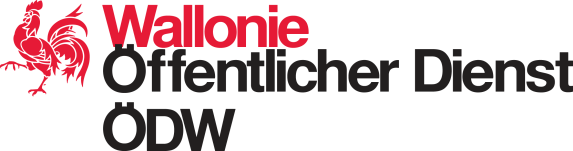 Operative Generaldirektion  Landwirtschaft, Naturschätze und Umwelt (DGARNE) Abteilung LandwirtschaftDirektion der Rechte und der QuotenGekoppelte Stützung :  Übersicht 2018 - Mutterschafe über 6 MonateERZEUGERNR.- HERDENNR.BEerste Zahlen)erste Zahlen)erste Zahlen)Anzahl der Mutterschafe über 6 Monate am:Anzahl der Mutterschafe über 6 Monate am:Anzahl der Mutterschafe über 6 Monate am:Anzahl der Mutterschafe über 6 Monate am:Anzahl der Mutterschafe über 6 Monate am:Anzahl der Mutterschafe über 6 Monate am:DatumEingangAusgangSaldoAnmerkung11/04/2018Verzeichnis23456789101112131415161718192021222324252627282930DATUM 2018Anzahl der Mutterschafe über 6 Monate am:Anzahl der Mutterschafe über 6 Monate am:Anzahl der Mutterschafe über 6 Monate am:Anzahl der Mutterschafe über 6 Monate am:Anzahl der Mutterschafe über 6 Monate am:Anzahl der Mutterschafe über 6 Monate am:DatumEingangAusgangSaldoAnmerkung101.04.2018 60Verzeichnis2 08.06.201815  45Verkauf von Mutterschafen über 6 Monate 315.08.20182570Schafe zur Bestandserneuerung417.08.20181585Schafe zur Bestandserneuerung5 02.09.2018481Schlachtung 6 06.09.2018 873 Schlachtung 7 10.09.2018 174Schafe zur Bestandserneuerung8 11.09.2018 1 75Schafe zur Bestandserneuerung912.09.2018176Schafe zur Bestandserneuerung1020.09.2018783Kauf von Mutterschafen über 6 Monate 